西南财经大学经济学院研究生会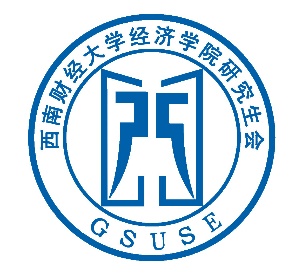                                    Graduate Students Union of School of Economics of SWUFE西南财经大学经济学院2020届研究生会部长级竞聘报名表姓    名性    别籍    贯出生年月政治面貌专    业现任职位联系电话现任职位Email第一志愿岗位调剂是（ ）否（）否（）第二志愿岗位调剂是（ ）否（）否（）个人简历（可附页）（可附页）（可附页）（可附页）（可附页）（可附页）获奖情况特长爱好备    注